   Бекетов ауыл советы                                                           Администрация сельского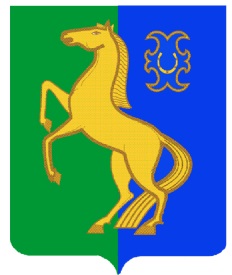 ауыл билəмəhе хакимиәте                                            поселения Бекетовский сельсоветмуниципаль районының                                                       муниципального районаЙəрмəĸəй  районы                                                              Ермекеевский районБашkортостан Республиĸаhы                                            Республики Башкортостан                         ҠАРАР                                                                                         ПОСТАНОВЛЕНИЕ                      20  май  2024 й.	                                      № 31                                   20  мая  2024 г.     О предоставлении в аренду      муниципального недвижимого имущества     МУП «Центральный рынок»     без проведения торговВ соответствии с п.11 ч.1 ст. 17.1 Федерального закона от 26 июля 2006 года                 № 135-ФЗ «О защите конкуренции», Порядком оформления прав пользования муниципальным имуществом сельского поселения Бекетовский сельсовет муниципального района Ермекеевский район Республики Башкортостан, утвержденного решением Совета сельского поселения Бекетовский сельсовет муниципального района Ермекеевский район Республики Башкортостан от 18 марта 2022 года № 25.11 и рассмотрев заявление МУП «Центральный рынок» от 17 мая 2024 года № 42,ПОСТАНОВЛЯЮ:1.Предоставить муниципальному унитарному предприятию «Центральный рынок» муниципального района Ермекеевский район Республики Башкортостан в аренду муниципальное недвижимое имущество на срок с 20 мая 2024 года по 19 июня 2024 года:  -водяная скважина с башней, по адресу: Республика Башкортостан, Ермекеевский район, с.Новый, ул.Мира, д. 1/1.); -водопровод для холодного водоснабжения, протяженностью 1800 м., по адресу: Республика Башкортостан, Ермекеевский район, с. Городецкое); -водопровод для холодного водоснабжения, протяженностью 3166 м., по адресу: Республика Башкортостан, Ермекеевский район, с.Новый); -водяная скважина с башней,  объем 25 куб.м., местонахождение: Республика, Башкортостан, Ермекеевский район, с. Городецкое, 135 м. на юг ориентир от адреса ул. Возрождения, д.21, кв.1); -водяная скважина с башней,  объем 25 куб.м., местонахождение: Республика, Башкортостан, Ермекеевский район, с. Новотураево, ул.Заречная, д.14 А); -водопровод для холодного водоснабжения с.Новотураево,  общая протяженность 2000 м., местонахождение: Республика, Башкортостан, Ермекеевский район, с. Новотураево); -водяная скважина с башней 50 куб.м., по адресу: Республика Башкортостан, Ермекеевский район, с.Бекетово, 150м. на восток ориентир от адреса ул. Школьная, 4 -водяная скважина с башней 75 куб.м., по адресу: Республика Башкортостан, Ермекеевский район, с. Бекетово); -водопровод для холодного водоснабжения с. Бекетово, протяженностью 6000 м., по адресу: Республика Башкортостан, Ермекеевский район, с. Бекетово; -водяная скважина с башней высота 25 м., по адресу: Республика Башкортостан, Ермекеевский район, с. Бекетово, ул. Центральная, д. 51, для использования в целях холодного водоснабжения.         2.Заключить договор аренды муниципального недвижимого имущества с муниципальным унитарным предприятием «Центральный рынок» муниципального района Ермекеевский район Республики Башкортостан.    3.Постановление вступает в силу со дня его подписания.    4.Контроль за исполнением данного постановления оставляю за собой.Глава сельского поселенияБекетовский сельсовет                                                                    З.З. Исламова